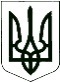 УкраїнаЗАГАЛЬНООСВІТНЯ ШКОЛА І-ІІІ ст. с. ДОВЖОКЯМПІЛЬСЬКОГО РАЙОНУ    ВІННИЦЬКОЇ ОБЛАСТІ24544, с. Довжок, Ямпільського району, Вінницької області, вул. Центральна, 89-а, тел. 8 (04336) 25348    E-mail: dowjok2@i.ua Код ЄДРПОУ 25512706Від 26.02.2018 р. №14											Вінницькій облдержадміністраціїІнформація (таблиця №2)Відділ освіти Ямпільської райдержадміністраціїщодо отримання закладами освіти ліцензії у сфері загальної середньої освіти: початкова освітаДиректор школи					А.П.АндрущенкоУкраїнаЗАГАЛЬНООСВІТНЯ ШКОЛА І-ІІІ ст. с. ДОВЖОКЯМПІЛЬСЬКОГО РАЙОНУ    ВІННИЦЬКОЇ ОБЛАСТІ24544, с. Довжок, Ямпільського району, Вінницької області, вул. Центральна, 89-а, тел. 8 (04336) 25348    E-mail: dowjok2@i.ua Код ЄДРПОУ 25512706Від 26.02.2018 р. №15										Вінницькій облдержадміністраціїІнформація (таблиця №3)Відділ освіти Ямпільської райдержадміністраціїщодо отримання закладами освіти ліцензії у сфері загальної середньої освіти: базова середня освітаДиректор школи					А.П.АндрущенкоУкраїнаЗАГАЛЬНООСВІТНЯ ШКОЛА І-ІІІ ст. с. ДОВЖОКЯМПІЛЬСЬКОГО РАЙОНУ    ВІННИЦЬКОЇ ОБЛАСТІ24544, с. Довжок, Ямпільського району, Вінницької області, вул. Центральна, 89-а, тел. 8 (04336) 25348    E-mail: dowjok2@i.ua Код ЄДРПОУ 25512706Від 26.02.2018 р. №16											Вінницькій облдержадміністраціїІнформація (таблиця №4)Відділ освіти Ямпільської райдержадміністраціїщодо отримання закладами освіти ліцензії у сфері загальної середньої освіти: профільна середня освітаДиректор школи						А.П.Андрущенко№з/пЗдобувач ліцензії (повне найменування закладу освіти)Ідентифікаційний код(закладу освіти)Керівник(найменування посади, прізвище, ім 'я та по батькові)МісцезнаходженняТелефон Адреса електронної поштиТермін дії атестації  (з 2015 р.  по 2025р. )Термін дії атестації  (з 2015 р.  по 2025р. )№з/пЗдобувач ліцензії (повне найменування закладу освіти)Ідентифікаційний код(закладу освіти)Керівник(найменування посади, прізвище, ім 'я та по батькові)МісцезнаходженняТелефон Адреса електронної поштиу разі наявності серія та номерсвідоцтва про атестацію та відповідний наказ Департаменту освіти і науки облдержадміністраціїз 2015 року відповідний наказ органу управління освітою1Довжоцька загальноосвітняшкола І-ІІІ ступенівДовжоцької сільської радиЯмпільського району Вінницької області25512706Директор школиАндрущенко Аліса Петрівна24544,Вінницька областьЯмпільський районс. Довжоквул. Центральна, 89,а(04336)25348dowjok2@i.ua-Наказ відділу освіти Ямпільської РДА від 23.12.2015 року №223 «Про підсумки проведення державної атестаційної експертизи ЗОШ І-ІІІ ст. с.Довжок»№з/пЗдобувач ліцензії (повне найменування закладу освіти)Ідентифікаці йний код(закладу освіти)Керівник(найменування посади, прізвище, ім 'я та по батькові)МісцезнаходженняТелефон Адреса електронної поштиТермін дії атестації  (з 2015 р.  по 2025р. )Термін дії атестації  (з 2015 р.  по 2025р. )№з/пЗдобувач ліцензії (повне найменування закладу освіти)Ідентифікаці йний код(закладу освіти)Керівник(найменування посади, прізвище, ім 'я та по батькові)МісцезнаходженняТелефон Адреса електронної поштиу разі наявності серія та номерсвідоцтва про атестацію та відповідний наказ Департаменту освіти і науки облдержадміністраціїз 2015 року відповідний наказ органу управління освітою1Довжоцька загальноосвітняшкола І-ІІІ ступенівДовжоцької сільської радиЯмпільського району Вінницької області25512706Директор школиАндрущенко Аліса Петрівна24544,Вінницька областьЯмпільський районс. Довжоквул. Центральна, 89,а(04336)25348dowjok2@i.ua-Наказ відділу освіти Ямпільської РДА від 23.12.2015 року №223 «Про підсумки проведення державної атестаційної експертизи ЗОШ І-ІІІ ст. с.Довжок»№з/пЗдобувач ліцензії (повне найменування закладу освіти)Ідентифікаці йний код(закладу освіти)Керівник(найменування посади, прізвище, ім 'я та по батькові)МісцезнаходженняТелефон Адреса електронної поштиТермін дії атестації (з 2015 р.  по 2025р. )Термін дії атестації (з 2015 р.  по 2025р. )№з/пЗдобувач ліцензії (повне найменування закладу освіти)Ідентифікаці йний код(закладу освіти)Керівник(найменування посади, прізвище, ім 'я та по батькові)МісцезнаходженняТелефон Адреса електронної поштиу разі наявності серія та номерсвідоцтва про атестацію та відповідний наказ Департаменту освіти і науки облдержадміністраціїз 2015 року відповідний наказ органу управління освітою1Довжоцька загальноосвітняшкола І-ІІІ ступенівДовжоцької сільської радиЯмпільського району Вінницької області25512706Директор школиАндрущенко Аліса Петрівна24544,Вінницька областьЯмпільський районс. Довжоквул. Центральна, 89,а(04336)25348dowjok2@i.ua-Наказ відділу освіти Ямпільської РДА від 23.12.2015 року №223 «Про підсумки проведення державної атестаційної експертизи ЗОШ І-ІІІ ст. с.Довжок»